ROZSVÍCENÍ VÁNOČNÍHO STROMU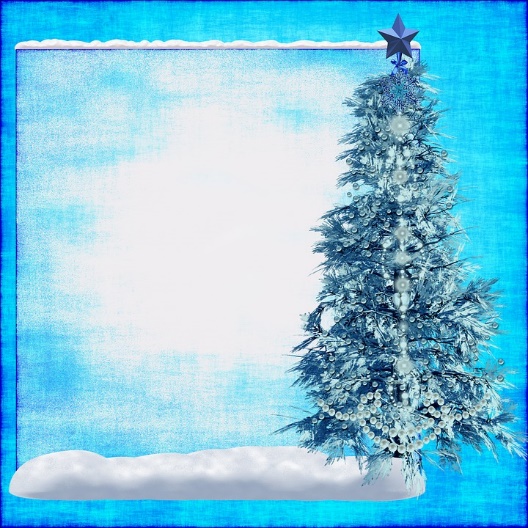 Obec Mnichov Vás co nejsrdečněji zve v sobotu 30.11.2019 od 18 hod na setkání u rozsvícení Vánočního stromu u Obecního úřadu v MnichověProgram: 	rozsvícení stromku a zpívání koled		Požehnání adventního času a Vánoc		Vystoupení folklorního souboru Marjánek		Projížďka v kočářePřipraveno pro Vás bude občerstvení v podobě svařeného vína, punče, cukroví, klobás a jiných dobrot